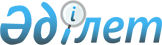 Әкімдіктің 2018 жылғы 2 мамырдағы № 54 "Қамысты ауданының елді мекендерінде стационарлық емес сауда объектілерін орналастыру орындарын бекіту туралы" қаулысының күші жойылды деп тану туралыҚостанай облысы Қамысты ауданы әкімдігінің 2020 жылғы 13 қарашадағы № 176 қаулысы. Қостанай облысының Әділет департаментінде 2020 жылғы 16 қарашада № 9552 болып тіркелді
      "Құқықтық актілер туралы" 2016 жылғы 6 сәуірдегі Қазақстан Республикасы Заңына сәйкес Қамысты ауданының әкімдігі ҚАУЛЫ ЕТЕДІ:
      1. Әкімдіктің "Қамысты ауданының елді мекендерінде стационарлық емес сауда объектілерін орналастыру орындарын бекіту туралы" 2018 жылғы 2 мамырдағы № 54 (2018 жылғы 29 мамырда Қазақстан Республикасы нормативтiк құқықтық актілерiнiң эталондық бақылау банкiнде жарияланған, Нормативтік құқықтық актілерді мемлекеттік тіркеу тізілімінде № 7778 болып тіркелген) қаулысының күші жойылды деп танылсын.
      2. "Қамысты ауданы әкімдігінің кәсіпкерлік бөлімі" мемлекеттік мекемесі Қазақстан Республикасының заңнамасында белгіленген тәртіпте:
      1) осы қаулының аумақтық әділет органында мемлекеттік тіркелуін;
      2) осы қаулыны ресми жарияланғанынан кейін Қамысты ауданы әкімдігінің интернет-ресурсында орналастыруын қамтамасыз етсін.
      3. Осы қаулының орындалуын бақылау аудан әкімінің жетекшілік ететін орынбасарына жүктелсін.
      4. Осы қаулы алғашқы ресми жарияланған күнінен кейін күнтізбелік он күн өткен соң қолданысқа енгізіледі.
					© 2012. Қазақстан Республикасы Әділет министрлігінің «Қазақстан Республикасының Заңнама және құқықтық ақпарат институты» ШЖҚ РМК
				
      Әкім 

Г. Бекмухамедов
